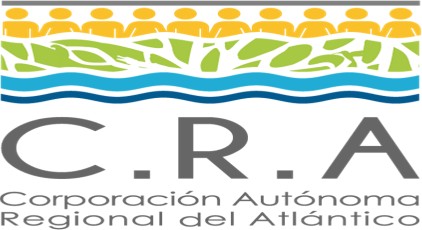 FORMATOFORMATOFORMATO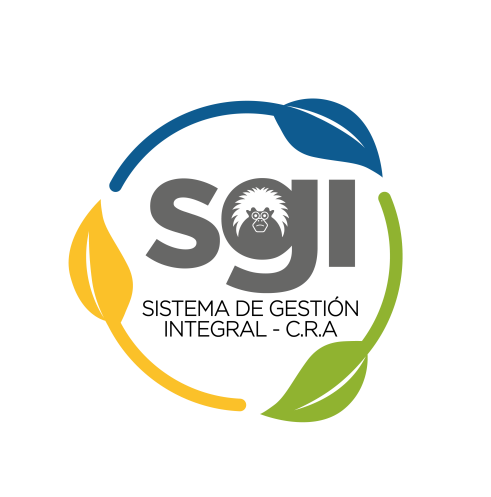 CONTROL DE MANTENIMIENTOS PREVENTIVOSCONTROL DE MANTENIMIENTOS PREVENTIVOSCONTROL DE MANTENIMIENTOS PREVENTIVOSCódigo: GS-FT-02Versión: 3Fecha: 04/03/2024PERIODO:   INICIO AAAA/MM/DD      FIN AAAA/MM/DDPERIODO:   INICIO AAAA/MM/DD      FIN AAAA/MM/DDPERIODO:   INICIO AAAA/MM/DD      FIN AAAA/MM/DDRESPONSABLE:RESPONSABLE:RESPONSABLE:RESPONSABLE:RESPONSABLE:RESPONSABLE:RESPONSABLE:RESPONSABLE:RESPONSABLE:RESPONSABLE:TIPOMARCAMODELOSERIALAREAFUNCIONARIOCHECK LISTCHECK LISTCHECK LISTCHECK LISTCHECK LISTCHECK LISTOBSERVACIONTIPOMARCAMODELOSERIALAREAFUNCIONARIOLIMPIEZAWINDOWSANTIVIRUSOFFICEONE DRIVEE- MAILOBSERVACION